ЖАРАТЫЛЫСТАНУ,  5 сынып І жартыжылдық – 9 сағат1 сабақ.  Тақырыбы:  Жаратылыстану табиғат туралы ғылымЖаратылстану ғылымдарын атап шық. Кестені толтыр:2 сабақ. Тақырыбы: Табиғатты оқып үйренуБақылау аспаптарын атап, кестені толтыр:3 сабақ. Тақырыбы: Жаратылыстанушы ғалымдарЖаратылыстанушы ғалымдарды атап, кесте толтыр.4 сабақ. Тақырыбы:  Жұлдыздар жүйесі1 тапсырма. Сөздің дұрыс жазылуын тап: Бізді қоршаған дүние – АҒМАЛЖұлдыздардың жеке шоғыры - КАИТААГЛКҚызып тұрған газды шар – ЖЗЫДҰЛ2 тапсырма. Оқулықтағы сандық деректерді пайдаланып,  тапсырманы орындаңдар:А) Күн Галактиканың орта нүктесінен шамамен қанша жылда айналып өтеді?Б) Күннен Жерге дейінгі арақашықтағы жарық шамамен қанша мин өтеді?В) Түнде аспан кеңістігінен бір мезгілде қанша жұлдыз көруге болады?5 сабақ. Тақырыбы: Күн және күн жүйесі1 тапсырма. Сөйлемді толықтырыңдар:Бізге ең жақын орналасқан жұлдыз - ... .Күн ........................ тұрған өте үлкен шар.Күн мен Жердің орташа арақашықтығы  ............ .Күн басқа планеталармен бірігіп ................ қалыптастырады.2 тапсырма. Күн жүйесіндегі планеталардың аттарын рет-ретімен жазып шық:Меркурий.....................6 сабақ. Тақырыбы. Ғарышты зерттеу және ғарыш экологиясыТапсырма: Сұрақтарға жауап бер:Қай жылы бірінші рет Жердің жасанды серігі ұшырылды?Алғашқы ғарышкердің есімін ата.Қазақстанның ғарышкерлерін ата.Қазақстан ғарышкерлері қай жылдары ғарышқа ұшты?сабақ. Тақырыбы. Жердің пішіні, өлшемі және қозғалысы1 тапсырма.  Сөйлемді толықтыр:Жердің кішірейтілген моделі - ... .Алғашқы глобустың авторы - ... .Жер бетінің ауданы - ... .Жердің экваторға дейінгі арақашықтығы - ... .Экватордың ұзындығы - ... .Жер бетінің ауданы- ... .тапсырма. Жердегі жыл мезгілдері мен маусымдарын атап өт.сабақ.  Тақырыбы: Ай – Жердің серігіТапсырма: Дәптерге таңертең және кешке қарай көрген Айдың суретін сал. Екі суретті салыстырып, айырмашылықтарын тап.сабақ.  Тақырыбы:  Жердің құрылысы және құрамы1 тапсырма: Жердің ішкі құрылысының аттарын жаз.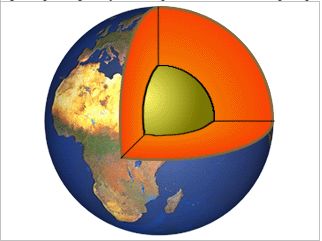 2 тапсырма: Материктер мен мұхиттарды атап жаз.Материктер:    1.    2.    3.    4.   5.    6.Мұхиттар:    1.   2.   3.    4.II жартыжылдық - 8 сағат 1 сабақ.  Тақырыбы:  Ғаламшардағы тіршілік 1 тапсырма:  «Биосфера - тіршілік ортасы» дегенді қалай түсінесің? Пікіріңді жаз.2 тапсырма:  Тірі ағазалар патшалықтарың схемада жазып көрсет:				Жанды табиғат патшалығы2 сабақ.  Тақырыбы: Өсімдіктердің көп түрлілігі, ауыл шаруашылық өсімдіктері1 тапсырма:  Оқулықты пайдаланып, сөйлемді толықтырып жаз:Өсімдіктер айырмашылығына қарай .... сатыға бөлінеді:... сатылы өсімдіктер - ... .... сатылы өсімдіктер - ... .2 тапсырма:  Өзің білетін өсімдіктердің атауын жазып, суретін сал.3 сабақ. Тақырыбы:  Жануарлардың көп түрлілігі және олардың өзара қарым қатынасы    1 тапсырма: Құрылысы және өмір сүру сипатына қарай жануарлар қандай түрлерге бөлінеді? Оларды атап жаз.2 тапсырма: Қоректенуіне қарай жануарлар түрлерін кесте арқылы толтырып жаз:4 сабақ. Тақырыбы:  Саңырауқұлақтар, микроорганизмдер, олардың маңызы және көптүрлігі.Тапсырма:  Cұрақтарға жауап бер:Саңырауқұлақтардың өсімдіктен қандай айырмашылығы бар?Саңырауқұлақтар қайда өседі?Саңырауқұлақтардың құрылысы қандай?Өзіңе таныс саңырауқұлақтарды ата.5 сабақ.  Тақырыбы: Бірлестіктердің түрлеріТапсырма: Cұрақтарға жауап бер: Флора және фауна деген не?Жасанды және табиғи бірлестіктердің түрлерін ата.Табиғи бірлестікте жануарлар мен өсімдіктер арасында қандай байланыс бар?6 сабақ. Тақырыбы: Қоршаған орта және адамның ондағы орны1 тапсырма: Тіршілік ортасы дегеніміз не? Қысқыша сипаттама.2 тапсырма: Табиғаттың адам үшін қандай маңызы бар? Оларды ата. Мысалы: ғылымдық маңызы, т.с.с.7 сабақ. Тақырыбы: Қорықтар, ұлттық саябақтар, табиғат ескерткіштері1 тапсырма: Қазақстанның қорғалатын табиғи аумақтарын кесте арқылы толтыр:2 тапсырма: Сұрақтарға жауап бер:Сен тұратын облыста қандай қорғалатын аумақ бар?Ол жерде қандай жануарлар мен өсімдіктер қорғауға алынған?8 сабақ.  Тақырыбы: Қазақстанның «Қызыл кітабы»1 тапсырма: «Қызыл кітап» дегеніміз не? Оны неге солай атаған?2 тапсырма: «Қызыл кітапқа» енген жануарлар мен өсімдіктердің біразын кестеге жаз:        Ғылымның атауы              Зерттеу аясы1.АстрономияАспан денелері2.3.4.5.6.              Аспап аты     Не үшін қолданады?1.ЖелбағарЖелдің бағытын көрсетеді2.3.4.5.6.                 Ғалым                 ЕңбегіӘл-ФарабиӘл-БируниНиколай КоперникӨсімдікпен қоректенетіндер    ЖыртқыштарАралас қоректенетіндер      Паразиттер                 Қорықтар       Ұлттық табиғи саябақтар                        Жануарлар                          Өсімдіктер